TensioMark土壤水势传感器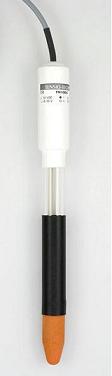 Stevens产品简介采用特殊设计的陶瓷平衡系统,基于摩尔热容原理,直接测量热容的变化，通过内部微控制器MCU进行转换得出精度的水势值,但无需注水维护，测量值不受土壤盐分的影响。广泛应用于SPAC子系统、田间土壤水分特征曲线、水土侵蚀、土力学特性研究等领域土壤水的研究、作物需水控制等。防霜冻不受土壤盐分影响。产品优点防霜冻不受土壤盐分影响技术参数输出信号数字：SDI-12 ; 模拟：0-10V测量范围0-1000,-2000,-3000hpa可选直    径20mm长    度用户定长供电电压12Vdc电缆长度5m